                                                                                          Индивидуальный план занятийпо _география________ для обучающихся  __7 классаМБОУ СОШ № 5 г. Азована период дистанционного обучения с 06.05.2020 по 29..05.2020                                                                    обратная связь: tam-shut@mail.ru  датаТемаЗадания по темеДомашнее задание107.05История изменения природы Земли человеком П араграф 58, видео урок по теме https://www.youtube.com/watch?v=4NELpNPTwVQ Ответить на вопросы стр.304 к  рис. 243 №3,4208.05Изменение человеком природы материков  Прошлое и будущее ЗемлиПараграф 59 видео урок https://www.youtube.com/watch?v=2pyBMFDflqQЗаполнить таблицу314.05Повторение темы « Население мира»Параграф 6-12 видео урокhttp://www.youtube.com/watch?v=ADXCr018QYAИспользуй карты учебника по теме, если это необходимо, варианты, как сидите в классеВариант -1  А1.Самые древние останки человека археологи нашли на материке: 1. Северная Америка; 2. Африка; 3. Южная Америка; 4. Антарктида.А2.Материк, не имеющий постоянного населения:  1. Австралия; 2. Южная Америка; 3. Антарктида; 4. Африка.  А3.Самый многочисленный этнос Земли:  1. Китайцы; 2. Индийцы; 3. Русские; 4. Японцы. А 4.Выделите самый популярный в мире язык:  1. Немецкий; 2. Французский; 3. Английский; 4. Испанский. А5.Самая распространенная мировая религия:  1. Христианство; 2. Ислам; 3. Буддизм; 4. Индуизм. А 6.Первое место по площади занимает страна:  1. Китай; 2. Бразилия; 3.США; 4. Россия. Часть 2. В1. Дайте определение понятия. Городская агломерация – это…В2. Определите плотность населения Азии, используя данные .Площадь                                       Численность населения43,4 млн кв.км                               3830 млн человекВ3.Установите соответствие между народами и основными религиями.НАРОД                    РЕЛИГИЯ 1.Американцы           А.Ислам 2.Египтяне                 Б. Иудаизм 3.Непальцы               В. Христианство 4.Евреи                    Г. БуддизмВариант -2 Часть 1. А1.Первое место по численности населения занимает материк:  1. Евразия; 2. Северная Америка; 3. Южная Америка; 4. Африка. А 2.Выделите наиболее распространенный в мире язык: 1. Английский; 2. Китайский: 3. Испанский; 4. Русский. А3.Выделите страну с самым многонациональным населением:  1. Россия; 2. Япония; 3. Франция; 4. Индия. А4.Самое распространенное направление христианства:  1. Конфуцианство; 2. Иудаизм; 3. Синтоизм; 4. Католицизм. А5.Первое место по численности населения занимает страна:  1. Канада; 2.США; 3. Мексика; 4. Китай.А6.Выберите неверное соотношение:  1. Россия-Москва; 2. Италия-Рим; 3. Китай-Шанхай; 4. Австралия- Канберра. Часть 2. В1. Дайте определение понятия. Плотность населения – это…В2. Определите плотность населения Европы, используя данные .Площадь                         Численность населения10 млн кв.км                   650 млн человекВ3.Установите соответствие между страной и религией.СТРАНА                       РЕЛИГИЯ 1.Монголия                     А. Христианство 2.Япония                          Б. Ислам 3.Германия                      В. Буддизм 4.Алжир                          Г. Синтоизм415.05Повторение  Тема №5Параграфы 22-32Карта стр. 971.Описать климатодиаграмму стр. 100 рис 55 по плану стр 320 2.рис 60 стр 106 ответить на вопросы к карте521.05Повторение темы № 6Параграфы 33-39Карты учебника по теме1 ВАРИАНТ1. Самая высокая горная вершина материка Евразия.а) Ключевская Сопка в) Монблан  б) Эверест г) Эльбрус2. В районе п. Оймякон находитсяа) холодное место на Земле в) влажное место на Землеб) жаркое место на Земле г) сухое место на Земле3. Самое большое озеро материк в Евразииа) Аральское в) Байкал  б) Каспийское г) Ладожское4. Природная зона, менее всего измененная хозяйственной деятельностью человека  а) саванны в) арктические пустыни в) тайга г) степи5. Западный перенос воздушных масс определяет погоду и климата) Европы в) Северной Азии б) Юго-Западной Азии г) Центральной Азии6. Закончи: В средние века почти вся территория Западной Европы была покрыта лесами. В настоящее время леса там занимают менее 5 % территории. Такое сокращение площади лесов связано с …7. Дополни: На материке наблюдаются следующие стихийные бедствия:…8. Определи страну:  Одна из самых крупных стран материка по площади. На западе-высокие горы, на востоке- равнина, на которой проживает большая часть населения страны и освоен каждый клочок земли. Омывается водами Тихого океана. С запада на восток протекает самая длинная река материка. В условиях муссонного климата население выращивает рис. Страна является родиной чая. Население относится к монголоидной расе.9. Выбери правильные утверждения:а) Евразия- единственный материк, который омывают все океаны Земли.б) Евразия значительно ниже других материков.в) Древнее оледенение захватило весь материк.г) Самая большая территория лежит в умеренном климатическом поясе.д) За сотни и тысячи лет население материка значительно изменило природные комплексы материка Евразиявариант №21. Исследователь Центральной Азии, описавший пустыни, горные хребты Тянь-Шаня, Тибета, истоки Хуанхэ и Янцзы, завещавший похоронить его на берегу Иссык-Куля.а) П. П. Семенов, б) Н. М. Пржевальский, в) Ч. Валиханов2. Самое влажное место на материкеа) Оймякон, б) Черапунджи, в) Аравийский п-ов, г) о. Калимантан3. Самое глубокое озеро материкаа) Байкал б) Каспийское в) Ладожское г) Балхаш4. Вследствие действия муссонов, влажное лето и малооблачная, морозная погода зимой характерны дляа) Средиземноморья в) Восточной Азии  б) Западного побережья Европы г) севера материка5 Клен, липа, вяз, дуб, граб, бук растут в природной зонеа) смешанных лесов умеренного пояса  в) муссонных лесов Индостанаб) субтропиков Средиземноморья     г) тайги6. Закончи:  Следствием большой протяженности материка с севера на юг является …7. Дополни:  Евразия богата такими полезными ископаемыми, как8. Определи страну  Страна находится в центре континента, не имеет выхода к океану. По площади входит в 10-ку самых крупных стран мира. На ее территории лежат самые большие озера земного шара. Население занимается добычей и переработкой богатых месторождений полезных ископаемых, овцеводством, выращивает пшеницу, хлопок, сахарную свеклу. Столица страны очень молода. Государство многонационально.9. Выбери правильные утверждения:а) Евразию образуют две части света.б) В Евразии велики колебания высот, разница превышает 9 км.в) Древнее оледенение практически не изменило поверхность Евразии.г) Климат Евразии более разнообразен, чем климат других материков.д) На севере Евразии часто бывают землетрясения и извержения вулканов.622.05Повторениетемы № 7 и 9Параграфы 40-44и 53-55Задание 1. Выбери правильный ответ.1. Отделяет Африку от Европы а) Красное и Средиземное моря; б) Средиземное море и Гибралтарский пролив; в) Суэцкий канал и Средиземное море2. Какие горы расположены на материке Африка? а) Атлас,  Драконовы, Капские; б) Атлас, Драконовы, Карпаты; в) Драконовы, Капские, Альпы.3. Австралия – это: а) Самый влажный материк.        б) Самый жаркий материк.в) Самый сухой материк.                г) Самый высокий материк.4. Самое глубокое озеро Африки: а) Танганьика; б) Чад; в) Виктория.5. Чем является Альмади? а) полуостровом; б) островом; в) проливом; г) мысом.6. Какой город является столицей Австралийского Союза?а) Сидней; б) Мельбурн; в) Аделаида; г) Канберра7. Африку омывают океаны:а) на западе - Атлантический, на востоке - Индийский;б) на востоке - Атлантический, на западе - Индийский;в) на востоке - Тихий, на западе - Атлантический.8. В скольких полушариях расположена Африка? а) в 4; б) в 3; в) в 2; г) в 1.9. Австралия единственный материк...: а) на котором большую площадь занимают равнины; б) где обнаружены большие запасы руд; в) нет действующих вулканов.10. Наибольшее количество осадков выпадает в Австралии:а) на востоке;          б) на юге;       в) на севере;       г) на западе.11 Укажите географические объекты, указанные на контурной карте..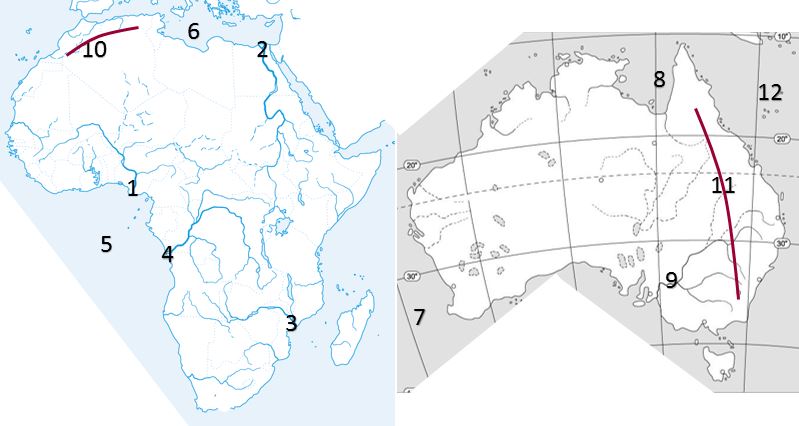 12Установите соответствие
Климатический пояс                            Особенности климата
1. Экваториальный                 а) 2 сезона: сухая зима и влажное лето, смена ЭВМ и  ТВМ
2. Субэкваториальный                     б) постоянство, высокие tº, большая влажность
3. Тропический                                  в) жаркий, сухой, большая суточная амплитуда tºЭлектронная почтатест728.05Повторение темы 5Параграфы 45-52Выполнить задание  1. . Определите регион Южной Америки по описанию:В регионе находится 8 стран. Для региона характерно соседство густонаселенных районов и труднодоступных джунглей. Этот регион Южной Америки богат: каменным углем, хромом, медью, золотом, железной рудой. Леса занимают значительную часть региона. В странах этого региона индейское население очень невелико, зато гораздо больше потомков выходцев из Африки. Население живет вдоль побережий океанов и рек. Самые большие города входят в число крупнейших городов мира.2.Впиши пропущенные слова:    Южная Америка – вытянутый материк, большая часть которого лежит в ____________полушарии. _____________ пересекает ее в самой северной части. Площадь материка составляет 17,8 млн км², лишь немного больше _____________. Материк на западе омывается __________ океаном, на востоке — _____________, на севере — Карибским морем. Южная Америка – самый _______материк. __________ - одна из самых длинных рек планеты и самая полноводная. Крупнейшее озеро - ___________ - связано с морем не рекой, а узким проливом. На материке расположен самый высокий водопад планеты - __________.. 3.Определите, к каким странам материка Северная Америка имеют отношения слова и высказывания:а) «кленовый лист», «XXI Зимние Олимпийские игры», «хоккей с шайбой — спорт номер один», «залив Фанди»: __________________;б) «Остров Свободы», «сахарный тростник и табак», «Старик и море» Э. Хемингуэя»: ______________________.4.. Бизоны, койоты, луговые собачки – характерные представители североамериканских:а) прерий; б) смешанных лесов; в) таёжных лесов; г) широколиственных лесовЭлектронная почтаответы829.05Итоговый урокПодведение итоговОтвет на не понятные вопросы, задания вопросы